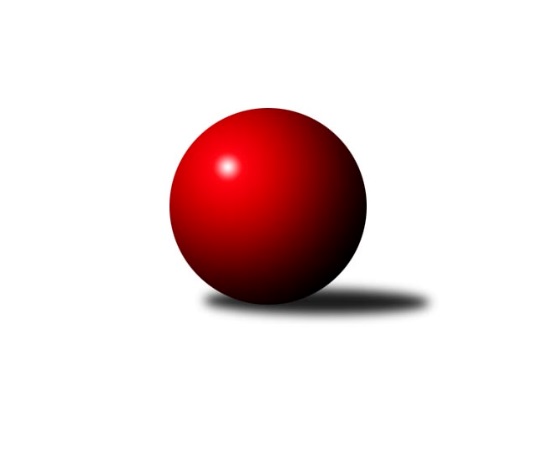 Č.10Ročník 2023/2024	3.2.2024Nejlepšího výkonu v tomto kole: 3593 dosáhlo družstvo: KK Slovan Rosice1. KLZ 2023/2024Výsledky 10. kolaSouhrnný přehled výsledků:TJ Valašské Meziříčí	- KK Slovan Rosice	0:8	3257:3593	5.0:19.0	3.2.KK PSJ Jihlava	- KK Slavia Praha	5:3	3391:3318	12.0:12.0	3.2.KK Vyškov	- SKK Primátor Náchod A	6:2	3404:3368	16.0:8.0	3.2.TJ Centropen Dačice	- TJ Spartak Přerov	5:3	3349:3347	13.0:11.0	3.2.SKK Primátor Náchod B	- KC Zlín	6:2	3390:3251	16.0:8.0	3.2.Tabulka družstev:	1.	KK Slovan Rosice	10	10	0	0	64.0 : 16.0 	159.5 : 80.5 	 3558	20	2.	SKK Primátor Náchod A	10	7	1	2	51.0 : 29.0 	128.5 : 111.5 	 3430	15	3.	TJ Centropen Dačice	10	6	1	3	41.0 : 39.0 	123.5 : 116.5 	 3334	13	4.	KK PSJ Jihlava	10	6	0	4	43.0 : 37.0 	122.0 : 118.0 	 3407	12	5.	KK Slavia Praha	10	5	0	5	41.0 : 39.0 	121.5 : 118.5 	 3393	10	6.	TJ Valašské Meziříčí	10	4	1	5	36.0 : 44.0 	106.0 : 134.0 	 3339	9	7.	SKK Primátor Náchod B	10	4	0	6	38.0 : 42.0 	121.5 : 118.5 	 3363	8	8.	KC Zlín	10	3	2	5	36.0 : 44.0 	109.5 : 130.5 	 3297	8	9.	KK Vyškov	10	1	1	8	27.0 : 53.0 	108.0 : 132.0 	 3339	3	10.	TJ Spartak Přerov	10	0	2	8	23.0 : 57.0 	100.0 : 140.0 	 3326	2Podrobné výsledky kola:	 TJ Valašské Meziříčí	3257	0:8	3593	KK Slovan Rosice	Veronika Horková	143 	 147 	 143 	155	588 	 1:3 	 603 	 148	144 	 153	158	Anna Štraufová	Klára Tobolová	145 	 151 	 132 	127	555 	 2:2 	 584 	 144	125 	 166	149	Simona Koutníková	Michaela Provazníková *1	117 	 134 	 120 	108	479 	 0:4 	 560 	 147	147 	 139	127	Barbora Janyšková	Barbora Bártková	134 	 128 	 145 	128	535 	 1:3 	 640 	 180	164 	 143	153	Natálie Bínová	Nikola Tobolová	132 	 134 	 147 	148	561 	 0.5:3.5 	 607 	 153	134 	 160	160	Alena Kantnerová	Markéta Vlčková	149 	 142 	 118 	130	539 	 0.5:3.5 	 599 	 149	152 	 151	147	Naděžda Dobešovározhodčí: Jaroslav Zajíčekstřídání: *1 od 34. hodu Kristýna PavelkováNejlepší výkon utkání: 640 - Natálie Bínová	 KK PSJ Jihlava	3391	5:3	3318	KK Slavia Praha	Kamila Jirsová	134 	 143 	 134 	134	545 	 0:4 	 618 	 163	175 	 136	144	Vlasta Kohoutová	Karolína Derahová	127 	 137 	 148 	147	559 	 2:2 	 549 	 141	138 	 131	139	Ivana Kaanová	Eva Rosendorfská	132 	 172 	 125 	134	563 	 4:0 	 492 	 121	127 	 114	130	Michaela Kučerová	Petra Fürstová	136 	 144 	 130 	126	536 	 1:3 	 550 	 148	129 	 138	135	Vladimíra Malinská	Jana Braunová	148 	 157 	 176 	163	644 	 4:0 	 560 	 132	136 	 134	158	Helena Gruszková	Aneta Kusiová	122 	 128 	 153 	141	544 	 1:3 	 549 	 132	130 	 145	142	Karoline Utikalovározhodčí: Jakub ČopákNejlepší výkon utkání: 644 - Jana Braunová	 KK Vyškov	3404	6:2	3368	SKK Primátor Náchod A	Darina Kubíčková	149 	 144 	 135 	119	547 	 2:2 	 551 	 137	143 	 139	132	Martina Hrdinová	Zuzana Štěrbová	142 	 150 	 155 	145	592 	 3:1 	 563 	 148	138 	 146	131	Eliška Boučková	Jana Vejmolová	150 	 163 	 138 	139	590 	 4:0 	 533 	 132	143 	 136	122	Šárka Majerová	Pavla Fialová	156 	 114 	 134 	137	541 	 3:1 	 562 	 138	167 	 127	130	Kateřina Majerová	Lucie Trávníčková	132 	 150 	 138 	126	546 	 1:3 	 604 	 139	152 	 137	176	Aneta Cvejnová	Zuzana Honcová	134 	 153 	 166 	135	588 	 3:1 	 555 	 147	144 	 139	125	Nikola Portyšovározhodčí: Břetislav LáníkNejlepší výkon utkání: 604 - Aneta Cvejnová	 TJ Centropen Dačice	3349	5:3	3347	TJ Spartak Přerov	Iva Molová	136 	 159 	 124 	133	552 	 3:1 	 552 	 129	157 	 121	145	Linda Lidman	Klára Křížová	148 	 149 	 132 	151	580 	 3:1 	 550 	 153	132 	 123	142	Monika Pavelková	Pavlína Karešová	144 	 155 	 148 	149	596 	 3:1 	 528 	 121	119 	 134	154	Soňa Ženčáková	Tereza Křížová	128 	 148 	 126 	144	546 	 2:2 	 561 	 139	161 	 124	137	Zuzana Machalová	Veronika Brtníková	124 	 131 	 126 	147	528 	 1:3 	 584 	 141	152 	 153	138	Michaela Beňová	Petra Mertlová	137 	 130 	 138 	142	547 	 1:3 	 572 	 142	127 	 158	145	Adriana Svobodovározhodčí: Zdeněk BlechaNejlepší výkon utkání: 596 - Pavlína Karešová	 SKK Primátor Náchod B	3390	6:2	3251	KC Zlín	Tereza Bendová	164 	 155 	 133 	128	580 	 2:2 	 581 	 143	165 	 131	142	Petra Šustková	Andrea Prouzová	120 	 153 	 140 	143	556 	 3:1 	 538 	 146	143 	 125	124	Michaela Bagári	Veronika Kábrtová	153 	 141 	 158 	130	582 	 4:0 	 496 	 133	126 	 115	122	Marta Zavřelová	Nikola Bartoníčková	136 	 133 	 128 	137	534 	 1:3 	 556 	 131	137 	 148	140	Lenka Nováčková	Adéla Víšová	143 	 144 	 131 	141	559 	 3:1 	 520 	 121	121 	 123	155	Eliška Novotná	Lucie Slavíková	139 	 159 	 141 	140	579 	 3:1 	 560 	 127	135 	 174	124	Tereza Divílkovározhodčí: Jiří Doucha ml.Nejlepší výkon utkání: 582 - Veronika KábrtováPořadí jednotlivců:	jméno hráče	družstvo	celkem	plné	dorážka	chyby	poměr kuž.	Maximum	1.	Natálie Bínová 	KK Slovan Rosice	626.40	398.2	228.2	1.2	6/6	(658)	2.	Jana Braunová 	KK PSJ Jihlava	609.73	380.9	228.8	1.2	5/5	(644)	3.	Alena Kantnerová 	KK Slovan Rosice	603.13	390.2	212.9	1.5	6/6	(639)	4.	Lucie Vaverková 	KK Slovan Rosice	598.75	398.2	200.6	2.1	4/6	(626)	5.	Zuzana Honcová 	KK Vyškov	595.80	386.5	209.3	2.1	5/5	(644)	6.	Jana Vejmolová 	KK Vyškov	594.30	392.6	201.7	3.0	5/5	(685)	7.	Simona Koutníková 	KK Slovan Rosice	589.08	381.6	207.5	1.5	6/6	(660)	8.	Aneta Cvejnová 	SKK Primátor Náchod A	587.04	383.5	203.5	3.2	6/6	(653)	9.	Vlasta Kohoutová 	KK Slavia Praha	586.00	377.1	208.9	3.2	7/7	(618)	10.	Nikola Portyšová 	SKK Primátor Náchod A	584.60	379.0	205.6	3.9	6/6	(619)	11.	Helena Gruszková 	KK Slavia Praha	583.52	383.1	200.4	2.4	7/7	(616)	12.	Klára Tobolová 	TJ Valašské Meziříčí	578.36	376.8	201.6	4.2	5/6	(600)	13.	Linda Lidman 	KK Slavia Praha	576.67	383.1	193.6	2.9	5/7	(613)	14.	Veronika Kábrtová 	SKK Primátor Náchod B	576.48	381.6	194.9	3.6	5/5	(594)	15.	Lucie Slavíková 	SKK Primátor Náchod B	575.90	382.3	193.6	2.8	5/5	(623)	16.	Bohdana Jankových 	KC Zlín	574.58	378.6	196.0	2.8	6/7	(602)	17.	Adéla Víšová 	SKK Primátor Náchod B	573.44	375.4	198.1	3.6	5/5	(600)	18.	Anna Štraufová 	KK Slovan Rosice	572.20	377.5	194.7	2.6	5/6	(603)	19.	Kateřina Majerová 	SKK Primátor Náchod A	571.10	376.1	195.0	4.1	6/6	(607)	20.	Karolína Derahová 	KK PSJ Jihlava	570.85	373.6	197.3	3.8	4/5	(637)	21.	Tereza Divílková 	KC Zlín	570.07	369.9	200.2	3.1	7/7	(621)	22.	Nikola Tobolová 	TJ Valašské Meziříčí	569.80	377.1	192.7	2.3	6/6	(600)	23.	Nina Brožková 	SKK Primátor Náchod A	569.75	377.0	192.8	4.3	4/6	(610)	24.	Eliška Boučková 	SKK Primátor Náchod A	569.40	377.4	192.1	4.0	5/6	(598)	25.	Zuzana Machalová 	TJ Spartak Přerov	566.92	378.4	188.5	5.0	6/6	(606)	26.	Barbora Janyšková 	KK Slovan Rosice	566.44	371.4	195.0	2.2	5/6	(603)	27.	Šárka Marková 	KK Slavia Praha	566.20	375.6	190.6	4.9	5/7	(618)	28.	Markéta Vlčková 	TJ Valašské Meziříčí	565.13	376.8	188.3	2.4	4/6	(611)	29.	Barbora Lokvencová 	SKK Primátor Náchod B	564.93	379.5	185.4	4.2	5/5	(627)	30.	Aneta Kusiová 	KK PSJ Jihlava	563.44	384.9	178.6	5.9	4/5	(602)	31.	Adriana Svobodová 	TJ Spartak Přerov	563.15	378.5	184.7	4.8	5/6	(591)	32.	Michaela Provazníková 	TJ Valašské Meziříčí	562.94	371.9	191.1	4.0	6/6	(614)	33.	Martina Hrdinová 	SKK Primátor Náchod A	562.83	378.5	184.4	3.3	6/6	(591)	34.	Veronika Brtníková 	TJ Centropen Dačice	562.20	381.9	180.3	4.7	4/4	(603)	35.	Šárka Dvořáková 	TJ Centropen Dačice	560.67	380.0	180.7	5.0	3/4	(601)	36.	Klára Křížová 	TJ Centropen Dačice	559.08	364.1	195.0	3.7	4/4	(587)	37.	Petra Mertlová 	TJ Centropen Dačice	558.05	373.6	184.5	2.4	4/4	(595)	38.	Pavlína Karešová 	TJ Centropen Dačice	557.00	368.9	188.1	3.6	3/4	(596)	39.	Tereza Bendová 	SKK Primátor Náchod B	556.15	377.3	178.9	5.2	4/5	(580)	40.	Michaela Beňová 	TJ Spartak Přerov	555.75	368.8	186.9	4.3	6/6	(584)	41.	Lenka Nováčková 	KC Zlín	555.07	375.0	180.1	4.2	7/7	(574)	42.	Michaela Bagári 	KC Zlín	554.00	365.3	188.7	3.4	6/7	(595)	43.	Šárka Majerová 	SKK Primátor Náchod A	553.00	375.6	177.4	5.8	4/6	(571)	44.	Karoline Utikalová 	KK Slavia Praha	551.63	367.3	184.3	4.7	6/7	(577)	45.	Tereza Křížová 	TJ Centropen Dačice	551.33	372.0	179.3	4.6	3/4	(588)	46.	Simona Koreňová 	KK Vyškov	551.33	374.6	176.7	5.7	5/5	(566)	47.	Pavla Fialová 	KK Vyškov	549.80	371.1	178.7	5.3	5/5	(579)	48.	Iva Molová 	TJ Centropen Dačice	549.67	369.3	180.4	4.0	3/4	(616)	49.	Petra Šustková 	KC Zlín	546.40	360.2	186.2	6.8	5/7	(581)	50.	Eva Rosendorfská 	KK PSJ Jihlava	546.25	364.8	181.5	5.0	4/5	(563)	51.	Kamila Dvořáková 	KK PSJ Jihlava	544.75	367.8	177.0	2.6	4/5	(574)	52.	Veronika Horková 	TJ Valašské Meziříčí	540.92	368.7	172.3	4.8	4/6	(588)	53.	Monika Pavelková 	TJ Spartak Přerov	540.75	371.8	169.0	5.3	6/6	(555)	54.	Soňa Ženčáková 	TJ Spartak Přerov	539.85	372.8	167.1	10.1	5/6	(589)	55.	Lucie Trávníčková 	KK Vyškov	535.84	367.8	168.0	8.4	5/5	(574)	56.	Michaela Kučerová 	KK Slavia Praha	534.75	364.5	170.3	8.3	6/7	(585)	57.	Eliška Novotná 	KC Zlín	514.40	349.0	165.4	9.0	5/7	(551)	58.	Lenka Hrdinová 	KK Vyškov	502.63	346.9	155.8	8.4	4/5	(518)		Nikola Kunová 	KK Slovan Rosice	616.25	396.8	219.5	1.8	2/6	(640)		Naděžda Dobešová 	KK Slovan Rosice	602.00	394.5	207.5	1.0	2/6	(605)		Kamila Jirsová 	KK PSJ Jihlava	589.44	377.6	211.8	3.0	3/5	(609)		Šárka Nováková 	TJ Spartak Přerov	582.67	378.2	204.5	2.1	3/6	(649)		Michaela Matlachová 	KC Zlín	577.00	369.0	208.0	0.0	1/7	(577)		Zuzana Štěrbová 	KK Vyškov	568.33	380.7	187.7	6.0	1/5	(592)		Anna Škařupová 	TJ Spartak Přerov	565.50	374.0	191.5	2.5	2/6	(586)		Kristýna Pavelková 	TJ Valašské Meziříčí	565.11	373.8	191.3	4.9	3/6	(581)		Kristýna Juráková 	KK Slavia Praha	564.00	384.0	180.0	5.0	1/7	(564)		Petra Fürstová 	KK PSJ Jihlava	563.47	376.7	186.8	1.7	3/5	(578)		Ivana Kaanová 	KK Slavia Praha	563.25	374.0	189.3	5.3	4/7	(610)		Vladimíra Malinská 	KK Slavia Praha	562.83	366.0	196.8	2.2	3/7	(578)		Barbora Bártková 	TJ Valašské Meziříčí	561.25	374.3	187.0	3.3	3/6	(593)		Dana Adamů 	SKK Primátor Náchod B	559.83	371.7	188.2	4.5	2/5	(581)		Natálie Trochtová 	KC Zlín	557.67	356.3	201.3	1.7	3/7	(589)		Andrea Prouzová 	SKK Primátor Náchod B	552.50	369.5	183.0	4.8	1/5	(591)		Martina Melchertová 	KK PSJ Jihlava	551.67	369.9	181.8	2.8	3/5	(571)		Martina Kállaiová 	TJ Spartak Přerov	551.00	361.0	190.0	4.0	1/6	(551)		Darina Kubíčková 	KK Vyškov	547.00	369.0	178.0	12.0	1/5	(547)		Lenka Concepción 	TJ Centropen Dačice	546.50	368.3	178.3	2.8	2/4	(560)		Dana Uhříková 	TJ Valašské Meziříčí	543.67	382.7	161.0	7.3	3/6	(578)		Nikola Bartoníčková 	SKK Primátor Náchod B	535.50	362.3	173.3	4.8	2/5	(564)		Jana Kurialová 	KK Vyškov	529.00	346.0	183.0	7.0	1/5	(529)		Monika Maláková 	KK Vyškov	519.00	363.5	155.5	10.5	1/5	(523)		Dana Adamů 	SKK Primátor Náchod A	510.00	362.0	148.0	10.0	1/6	(510)		Andrea Juříčková 	TJ Valašské Meziříčí	506.00	363.0	143.0	13.0	1/6	(506)		Tereza Kroupová 	SKK Primátor Náchod B	504.00	341.0	163.0	4.0	1/5	(504)		Marta Zavřelová 	KC Zlín	495.33	342.0	153.3	10.7	3/7	(519)Sportovně technické informace:Starty náhradníků:registrační číslo	jméno a příjmení 	datum startu 	družstvo	číslo startu24705	Darina Kubíčková	03.02.2024	KK Vyškov	1x
Hráči dopsaní na soupisku:registrační číslo	jméno a příjmení 	datum startu 	družstvo	Program dalšího kola:11. kolo10.2.2024	so	9:30	TJ Valašské Meziříčí - KK PSJ Jihlava	10.2.2024	so	10:00	KK Slavia Praha - KK Vyškov	10.2.2024	so	11:00	SKK Primátor Náchod A - SKK Primátor Náchod B	10.2.2024	so	14:00	TJ Spartak Přerov - KK Slovan Rosice	10.2.2024	so	14:00	KC Zlín - TJ Centropen Dačice	Nejlepší šestka kola - absolutněNejlepší šestka kola - absolutněNejlepší šestka kola - absolutněNejlepší šestka kola - absolutněNejlepší šestka kola - dle průměru kuželenNejlepší šestka kola - dle průměru kuželenNejlepší šestka kola - dle průměru kuželenNejlepší šestka kola - dle průměru kuželenNejlepší šestka kola - dle průměru kuželenPočetJménoNázev týmuVýkonPočetJménoNázev týmuPrůměr (%)Výkon5xJana BraunováJihlava6446xJana BraunováJihlava116.6564410xNatálie BínováRosice6408xNatálie BínováRosice1136403xVlasta KohoutováSlavia6182xVlasta KohoutováSlavia111.946184xAlena KantnerováRosice6074xAneta CvejnováNáchod107.196044xAneta CvejnováNáchod6042xAlena KantnerováRosice107.176072xAnna ŠtraufováRosice6031xAnna ŠtraufováRosice106.47603